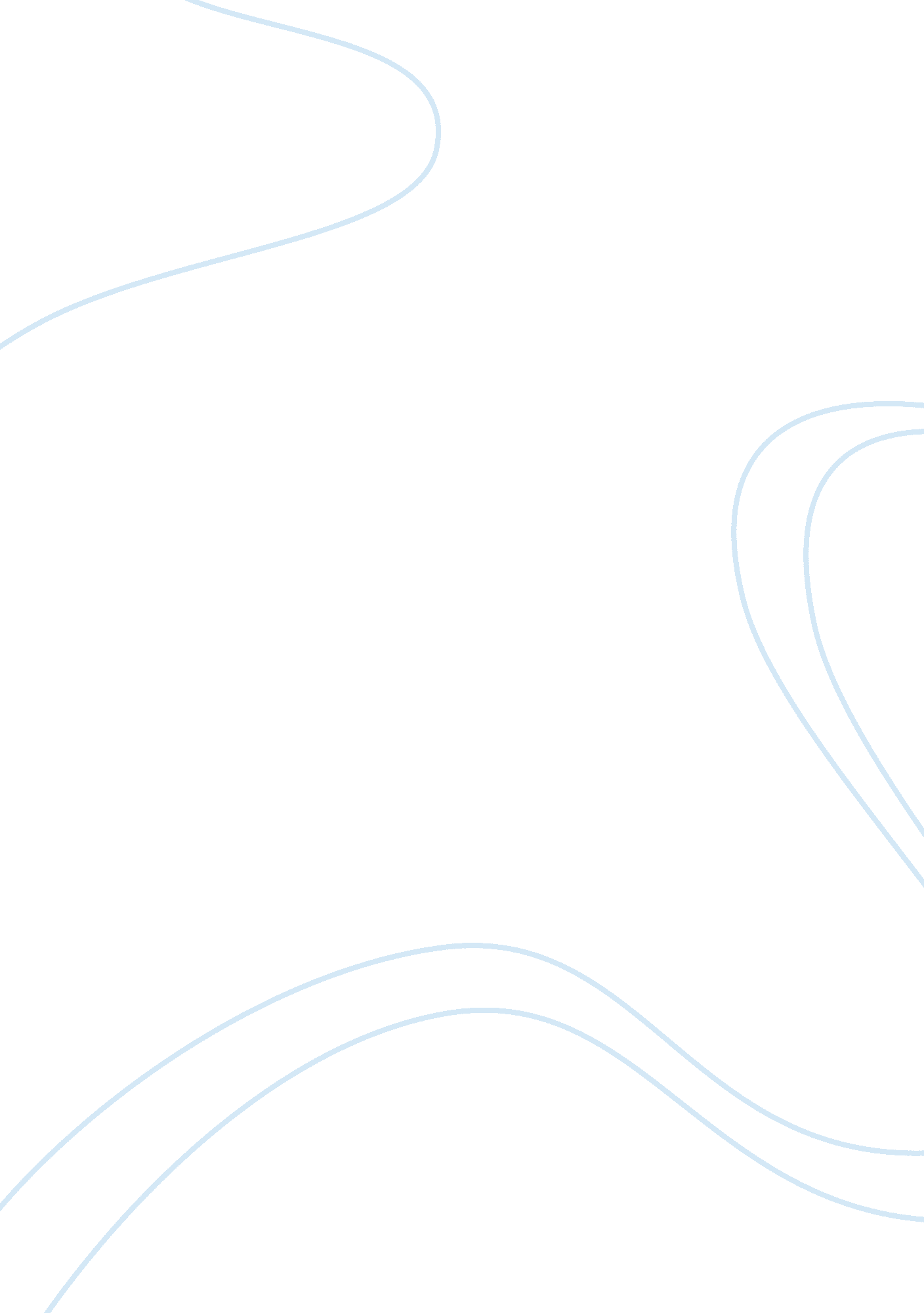 Phoenix material representation of interests matrix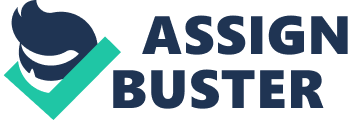 Follow the instructions below to complete the matrix: Identify, in the first column, a minimum of five interests that are affected by public policy decisions, one per row of the table. List, in the second column, any groups or organizations that support the Interests you Identified In column one. List, In the third column, any groups or organizations that oppose the Interests you Identified In column one. Identify classes or groups affected by policies related to the interests you identified in column one. Identify classes or groups who have an Interest in the outcomes of policies related to the interests you identified in column one. Interests affected by Public Policy Groups and Organizations Supporting the Interest Groups and Organizations Opposing the Interest Classes or Groups Affected by the Interest Classes or Groups Interested in Policy Outcomes (MAD) The mission of mothers againstdrunk driving. National Highway Traffic and Safety Administration and with the Law Enforcement community. ADAM) is an organization founded by a group of responsible citizens ho were astonished to learn how legislator and other groups that have created an entire DOI industry in there quest for government revenues. (PIP) Victim Impact Panels The National Institute of Alcohol Abuse National Mullen Drinking Age Act. (ARP) They work to improve the quality of life for people age 50 and older and helps them with issues they face. The unitedHealthGroup and Optimum Labs organization 60 Plus Organization is an conservative alternative to (ARP) (MAC) The voice of Americans 50 and more Generation America RAJA has partnered with ARP on the Future ofNursingCampaign for Action. It affects about 40 million Americans over the age of 50 including workers and retirees. (NEAR) The National Rifle Association. Woman Warriors Pack which supports strong conservative woman which emphasizes that Its The National Right to Life Committee Issued an attack on the legislation on and sellers of firearms, ammunition There are several politicians who take a great interest in the out come of the (NEAR) (AMA) The American Medical Association works to promote the art andScienceof medicine and to improve public health. Members are warriors and not helpless warriors. The Second Amendment Foundation is the country's oldest legal-action group focusing on gun rights. Special treatment. Several religious groups such as The American Jewish Committee. And related wares. Millions of citizens are in favor of the (NEAR) and could be effected in countless ways according to the policies given to the (NEAR) Policies because they receive thousands of dollars for their personal campaigns from the (NEAR) Thegun controlactivist groups are interested in the out come of the (NEAR) policies since they don't agree tit them. The ChristianCoalitionof America works to represent the pro-familyagenda and support policies that will strengthen and preserve, rather than threaten our families and our values. The National Wildfire Federation. The Republican Senatorial Committee The Family Research Council The (C) has a major impact in state and national elections, which as an impact on everyday citizens. Congress is affected because (C) is a major lobbying force for it. The Focus on the Family group The Board ofEducationWebsite organizations 